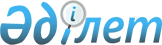 О бюджете Акшиманского сельского округа Майского района на 2024-2026 годыРешение Майского районного маслихата Павлодарской области от 27 декабря 2023 года № 10/8
      В соответствии с пунктом 2 статьи 75 Бюджетного кодекса Республики Казахстан, подпунктом 1) пункта 1 статьи 6 Закона Республики Казахстан "О местном государственном управлении и самоуправлении в Республике Казахстан", Майский районный маслихат РЕШИЛ:
      1. Утвердить бюджет Акшиманского сельского округа на 2024-2026 годы согласно приложениям 1,2 и 3 соответственно, в том числе на 2024 год в следующих объемах:
      1) доходы – 34814тысячи тенге, в том числе:
      налоговые поступления – 1650 тысячи тенге; 
      неналоговые поступления – равно нулю;
      поступления от продажи основного капитала – равно нулю;
      поступления трансфертов – 33164 тысяч тенге;
      2) затраты – 34814 тысячи тенге; 
      3) чистое бюджетное кредитование – равно нулю, в том числе;
      бюджетные кредиты – равно нулю;
      погашение бюджетных кредитов – равно нулю;
      4) сальдо по операциям с финансовыми активами – равно нулю;
      5) дефицит (профицит) бюджета – равно нулю;
      6) финансирование дефицита (использование профицита) бюджета – равно нулю.
      2. Учесть в бюджете Акшиманского сельского округа на 2024 год объем субвенций, передаваемых из районного бюджета в сумме 31331 тысяча тенге.
      3. Контроль за выполнением настоящего решения возложить на постоянную комиссию районого маслихата по контролю за исполнением бюджета, развитием экономики и инфраструктуры.
      4. Настоящее решение вводится в действие с 1 января 2024 года. Бюджет Акшиманского сельского округа на 2024 год Бюджет Акшиманского сельского округа на 2025 год Бюджет Акшиманского сельского округа на 2026 год
					© 2012. РГП на ПХВ «Институт законодательства и правовой информации Республики Казахстан» Министерства юстиции Республики Казахстан
				
      Председатель Майского районного маслихата 

Хызыр М.
Приложение 1
к решению Майского
районного маслихата
от 27 декабря 2023 года
№ 10/8
Категория
Категория
Категория
Наименование
Сумма (тысяч тенге)
 Класс
 Класс
Наименование
Сумма (тысяч тенге)
Подкласс
Наименование
Сумма (тысяч тенге)
1
2
3
4
5
1. Доходы
34814
1
Налоговые поступления
1650
01
Подоходный налог
449
2
Индивидуальный подоходный налог 
449
04
Налоги на собственность
1172
1
Налоги на имущество
30
3
Земельный налог
179
4
Налог на транспортные средства
885
5
Единый земельный налог
78
05
Внутренние налоги на товары, работы и услуги
29
3
Поступления за использование природных и других ресурсов
29
4
Поступления трансфертов
33164
02
Трансферты из вышестоящих органов государственного управления
33164
3
Трансферты из районного (города областного значения) бюджета
33164
Функциональная группа
Функциональная группа
Функциональная группа
Функциональная группа
Наименование
Сумма (тысяч тенге)
Функциональная подгруппа
Функциональная подгруппа
Функциональная подгруппа
Наименование
Сумма (тысяч тенге)
Администратор бюджетных программ
Администратор бюджетных программ
Наименование
Сумма (тысяч тенге)
Программа
Наименование
Сумма (тысяч тенге)
1
2
3
4
5
6
2. Затраты
34814
01
Государственные услуги общего характера
33164
1
Представительные, исполнительные и другие органы, выполняющие общие функции государственного управления
33164
124
Аппарат акима города районного значения, села, поселка, сельского округа
33164
001
Услуги по обеспечению деятельности акима города районного значения, села, поселка, сельского округа
33164
07
Жилищно-коммунальное хозяйство
1250
3
Благоустройство населенных пунктов
1250
124
Аппарат акима города районного значения, села, поселка, сельского округа
1250
008
Освещение улиц в населенных пунктах
1164
011
Благоустройство и озеленение населенных пунктов
86
12
Транспорт и коммуникации
400
1
Автомобильный транспорт
400
124
Аппарат акима города районного значения, села, поселка, сельского округа
400
013
Обеспечение функционирования автомобильных дорог в городах районного значения, селах, поселках, сельских округах
400
3. Чистое бюджетное кредитование
0
4. Сальдо по операциям с финансовыми активами 
0
5. Дефицит (профицит) бюджета
0
6. Финансирование дефицита (использование профицита) бюджета 
0Приложение 2
к решению Майского
районного маслихата от
27 декабря 2023 года
№ 10/8
Категория
Категория
Категория
Наименование
Сумма (тысяч тенге)
 Класс
 Класс
Наименование
Сумма (тысяч тенге)
Подкласс
Наименование
Сумма (тысяч тенге)
1
2
3
4
5
1. Доходы
37135
1
Налоговые поступления
1650
01
Подоходный налог
449
2
Индивидуальный подоходный налог 
449
04
Налоги на собственность
1172
1
Налоги на имущество
30
3
Земельный налог
179
4
Налог на транспортные средства
885
5
Единый земельный налог
78
05
Внутренние налоги на товары, работы и услуги
29
3
Поступления за использование природных и других ресурсов
29
4
Поступления трансфертов
35485
02
Трансферты из вышестоящих органов государственного управления
35485
3
Трансферты из районного (города областного значения) бюджета
35485
Функциональная группа
Функциональная группа
Функциональная группа
Функциональная группа
Наименование
Сумма (тысяч тенге)
Функциональная подгруппа
Функциональная подгруппа
Функциональная подгруппа
Наименование
Сумма (тысяч тенге)
Администратор бюджетных программ
Администратор бюджетных программ
Наименование
Сумма (тысяч тенге)
Программа
Наименование
Сумма (тысяч тенге)
1
2
3
4
5
6
2. Затраты
37135
01
Государственные услуги общего характера
36735
1
Представительные, исполнительные и другие органы, выполняющие общие функции государственного управления
36735
124
Аппарат акима города районного значения, села, поселка, сельского округа
36735
001
Услуги по обеспечению деятельности акима города районного значения, села, поселка, сельского округа
35485
07
Жилищно-коммунальное хозяйство
1250
3
Благоустройство населенных пунктов
1250
124
Аппарат акима города районного значения, села, поселка, сельского округа
1250
008
Освещение улиц в населенных пунктах
1164
011
Благоустройство и озеленение населенных пунктов
86
12
Транспорт и коммуникации
400
1
Автомобильный транспорт
400
124
Аппарат акима города районного значения, села, поселка, сельского округа
400
013
Обеспечение функционирования автомобильных дорог в городах районного значения, селах, поселках, сельских округах
400
3. Чистое бюджетное кредитование
0
4. Сальдо по операциям с финансовыми активами 
0
5. Дефицит (профицит) бюджета
0
6. Финансирование дефицита (использование профицита) бюджета 
0Приложение 3
к решению Майского
районного маслихата от
27 декабря 2023 года
№ 10/8
Категория
Категория
Категория
Наименование
Сумма (тысяч тенге)
 Класс
 Класс
Наименование
Сумма (тысяч тенге)
 Подкласс
Наименование
Сумма (тысяч тенге)
1
2
3
4
5
1. Доходы
39618
1
Налоговые поступления
1650
01
Подоходный налог
449
2
Индивидуальный подоходный налог 
449
04
Налоги на собственность
1172
1
Налоги на имущество
30
3
Земельный налог
179
4
Налог на транспортные средства
885
5
Единый земельный налог
78
05
Внутренние налоги на товары, работы и услуги
29
3
Поступления за использование природных и других ресурсов
29
4
Поступления трансфертов
37968
02
Трансферты из вышестоящих органов государственного управления
37968
3
Трансферты из районного (города областного значения) бюджета
37968
Функциональная группа
Функциональная группа
Функциональная группа
Функциональная группа
Наименование
Сумма (тысяч тенге)
Функциональная подгруппа
Функциональная подгруппа
Функциональная подгруппа
Наименование
Сумма (тысяч тенге)
Администратор бюджетных программ
Администратор бюджетных программ
Наименование
Сумма (тысяч тенге)
Программа
Наименование
Сумма (тысяч тенге)
1
2
3
4
5
6
2. Затраты
39618
01
Государственные услуги общего характера
39218
1
Представительные, исполнительные и другие органы, выполняющие общие функции государственного управления
39218
124
Аппарат акима города районного значения, села, поселка, сельского округа
39218
001
Услуги по обеспечению деятельности акима города районного значения, села, поселка, сельского округа
37968
07
Жилищно-коммунальное хозяйство
1250
3
Благоустройство населенных пунктов
1250
124
Аппарат акима города районного значения, села, поселка, сельского округа
1250
008
Освещение улиц в населенных пунктах
1164
011
Благоустройство и озеленение населенных пунктов
86
12
Транспорт и коммуникации
400
1
Автомобильный транспорт
400
124
Аппарат акима города районного значения, села, поселка, сельского округа
400
013
Обеспечение функционирования автомобильных дорог в городах районного значения, селах, поселках, сельских округах
400
3. Чистое бюджетное кредитование
0
4. Сальдо по операциям с финансовыми активами 
0
5. Дефицит (профицит) бюджета
0
6. Финансирование дефицита (использование профицита) бюджета 
0